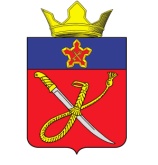 АДМИНИСТРАЦИЯ КУЗЬМИЧЕВСКОГО СЕЛЬСКОГО ПОСЕЛЕНИЯГОРОДИЩЕНСКОГО МУНИЦИПАЛЬНОГО РАЙОНАВОЛГОГРАДСКОЙ ОБЛАСТИПОСТАНОВЛЕНИЕ  От «28»  февраля  2023 года                                                                                          № 26«Об утверждении административного регламента предоставления муниципальной услуги «Дача письменных разъяснений налогоплательщикам по вопросам применения нормативных правовых актов Кузьмичевского сельского поселения о местных налогах и сборах»В соответствии с Налоговым кодексом Российской Федерации, Федеральным законом от 27 июля 2010 года № 210-ФЗ «Об организации предоставления государственных и муниципальных услуг», руководствуясь Уставом Кузьмичевского сельского поселения, администрация Кузьмичевского сельского поселенияПОСТАНОВЛЯЕТ:1. Утвердить прилагаемый административный регламент по предоставлению муниципальной услуги «Дача письменных разъяснений налогоплательщикам по вопросам применения нормативных правовых актов Кузьмичевского сельского поселения о местных налогах и сборах».2. Настоящее постановление подлежит официальному обнародованию.3. Настоящее постановление вступает в силу со дня его официального обнародования.Глава Кузьмичевского сельского поселения                                                П.С. БорисенкоУТВЕРЖДЕНпостановлением администрации Кузьмичевского сельского поселенияот 28.02.2023 г. № 26Административный регламентпредоставления муниципальной услуги «Дача письменных разъяснений налогоплательщикам по вопросам применения нормативных правовых актов Кузьмичевского сельского поселения о местных налогах и сборах»1. Общие положения1.1. Предмет регулированияНастоящий административный регламент устанавливает порядок предоставления муниципальной услуги «Дача письменных разъяснений налогоплательщикам по вопросам применения нормативных правовых актов Кузьмичевского сельского поселения о местных налогах и сборах» (далее – муниципальная услуга), стандарт предоставления муниципальной услуги, состав, последовательность и сроки выполнения административных процедур (действий) по предоставлению муниципальной услуги, требования к порядку их выполнения, формы контроля за исполнением административного регламента, досудебный (внесудебный) порядок обжалования решений и действий (бездействия) Администрации Кузьмичевского сельского поселения, должностных лиц Администрации Кузьмичевского сельского поселения.1.2. Сведения о заявителяхЗаявителями на получение муниципальной услуги являются граждане Российской Федерации либо их законные представители. 1.3. Порядок информирования заявителей о предоставлении муниципальной услуги1.3.1 Сведения о месте нахождения, контактных телефонах и графике работы администрации Кузьмичевского сельского поселения Городищенского муниципального района Волгоградской области, организаций, участвующих в предоставлении муниципальной услуги, многофункционального центра (далее – МФЦ):Администрация Кузьмичевского сельского поселения Городищенского муниципального района Волгоградской области:Место нахождения: Российская Федерация, Волгоградская обл., Городищенский район, п. Кузьмичи, ул. Нефтяников, д. 1, 403023.Режим работы: понедельник - пятница - с 8.00 до 16.00, обед - с 12.00 до 13.00, выходные - суббота и воскресенье.Телефон главы Кузьмичевского сельского поселения: (8-844-68) 4-61-19.Телефон сотрудников администрации: (8-84468) 4-61-38, 4-61-40.Адрес электронной почты: mo_kuzmichi@mail.ru.Местонахождение, почтовый адрес МФЦ:Информацию о местонахождении и графиках работы МФЦ также можно получить с использованием государственной информационной системы «Единый портал сети центров и офисов «Мои Документы» (МФЦ) Волгоградской области» (http://mfc.volganet.ru).1.3.2. Информацию о порядке предоставления муниципальной услуги заявитель может получить:непосредственно в администрации Кузьмичевского сельского поселения Городищенского муниципального района Волгоградской области (информационные стенды, устное информирование по телефону, а также на личном приеме муниципальными служащими администрации Кузьмичевского сельского поселения Городищенского муниципального района Волгоградской области;по почте, в том числе электронной (адрес электронной почты), в случае письменного обращения заявителя;в сети Интернет на официальном сайте администрации Кузьмичевского сельского поселения Городищенского муниципального района Волгоградской области (http://адмкузьмичи.рф/), на Едином портале государственных и муниципальных услуг (функций) являющемся федеральной государственной информационной системой, обеспечивающей предоставление государственных и муниципальных услуг в электронной форме (далее – Единый портал государственных и муниципальных услуг) (www.gosuslugi.ru).2. Стандарт предоставления муниципальной услуги2.1. Наименование муниципальной услуги – «Дача письменных разъяснений налогоплательщикам по вопросам применения нормативных правовых актов Кузьмичевского сельского поселения о местных налогах и сборах». 2.2. Органом, предоставляющим муниципальную услугу, является Администрация Кузьмичевского сельского поселения.2.3. Результатом предоставления муниципальной услуги является:- письменное разъяснение по вопросам применения нормативных правовых актов Кузьмичевского сельского поселения о местных налогах и сборах;- отказ в предоставлении муниципальной услуги. 2.4. Срок предоставления муниципальной услуги.Письменное разъяснение по вопросам применения нормативных правовых актов Кузьмичевского сельского поселения о местных налогах и сборах предоставляется по результатам рассмотрения соответствующего заявления и документов, предусмотренных пунктом 2.6 настоящего административного регламента, не позднее чем через 2 месяца со дня представления документов заявителем, обязанность по предоставлению которых возложена на заявителя. В случае представления заявителем заявления и документов, предусмотренных пунктом 2.6 настоящего административного регламента через МФЦ срок предоставления муниципальной услуги исчисляется со дня передачи документов в Администрации Кузьмичевского сельского поселения.2.5. Правовой основой для предоставления муниципальной услуги являются следующие нормативные правовые акты:Налоговый кодекс Российской Федерации;Федеральный закон от 06 октября . № 131-ФЗ «Об общих принципах организации местного самоуправления в Российской Федерации» (Собрание законодательства Российской Федерации, 06 октября ., № 40, ст. 3822, «Российская газета», 08 октября ., № 202, «Парламентская газета», 08 октября ., № 186);Федеральный закон от 02 мая . № 59-ФЗ «О порядке рассмотрения обращений граждан Российской Федерации» («Российская газета», 2006, № 95);Федеральный закон от 27 июля . № 152-ФЗ «О персональных данных» («Российская газета», 29.07.2006 № 165, 29 июля ., «Собрание законодательства Российской Федерации», 31 июля ., № 31 (1 ч.), ст. 3451, «Парламентская газета», № 126-127, 03 августа 2006 г.);Федеральный закон от 09 февраля . № 8-ФЗ «Об обеспечении доступа к информации о деятельности государственных органов и органов местного самоуправления» («Российская газета", № 25, 13 февраля ., «Собрание законодательства Российской Федерации», 16 февраля ., № 7, ст. 776, «Парламентская газета», № 8, 13 – 19 февраля .);Федеральный закон от 27 июня . № 210-ФЗ «Об организации предоставления государственных и муниципальных услуг» (Собрание законодательства Российской Федерации, 02 августа ., №31, ст. 4179, «Российская газета», 30 июля ., № 168);Федеральный закон от 06 апреля . № 63-ФЗ «Об электронной подписи» («Российская газета», 08 апреля . № 75);постановление Правительства Российской Федерации от 25 июня 2012 г. № 634 «О видах электронной подписи, использование которых допускается при обращении за получением государственных и муниципальных услуг» («Российская газета», 02 июля . № 148);постановление Правительства Российской Федерации от 25 августа . № 852 «Об утверждении Правил использования усиленной квалифицированной электронной подписи при обращении за получением государственных и муниципальных услуг и о внесении изменения в Правила разработки и утверждения административных регламентов предоставления государственных услуг» («Российская газета», 31 августа ., № 200, «Собрание законодательства Российской Федерации», 03 сентября ., № 36, ст. 4903);Устав Кузьмичевского сельского поселения2.6. Исчерпывающий перечень документов, необходимых для предоставления муниципальной услуги:2.6.1. Самостоятельно заявитель представляет следующие документы:1) заявление;2) при обращении за предоставлением муниципальной услуги представителем заявителя к заявлению прилагается надлежащим образом оформленная доверенность.2.6.2. Заявление и документы, указанные в пункте 2.6.1 настоящего административного регламента, представляются гражданином лично или его полномочным представителем в администрацию либо почтовым отправлением, либо через многофункциональный центр в соответствии с заключенным в установленном Правительством Российской Федерации порядке соглашением о взаимодействии, единый портал государственных и муниципальных услуг, портал государственных и муниципальных услуг (функций) Волгоградской области.Копии документов должны быть заверены в установленном законодательством порядке или представлены с предъявлением подлинников. Ответственность за достоверность и полноту представляемых сведений и документов, являющихся основанием для предоставления муниципальной услуги, возлагается на заявителя.2.6.3. Администрация Кузьмичевского сельского поселения не вправе требовать от заявителя:1) представления документов и информации или осуществления действий, представление или осуществление которых не предусмотрено нормативными правовыми актами, регулирующими отношения, возникающие в связи с предоставлением муниципальных услуг;2) представления документов и информации, которые находятся в распоряжении органа, предоставляющего муниципальную услугу, иных государственных органов, органов местного самоуправления либо подведомственных государственным органам или органам местного самоуправления организаций в соответствии с нормативными правовыми актами Российской Федерации, нормативными правовыми актами Волгоградской области, муниципальными правовыми актами. Заявитель вправе представить указанные документы и информацию по собственной инициативе;3) осуществления действий, в том числе согласований, необходимых для получения государственных и муниципальных услуг и связанных с обращением в иные государственные органы, органы местного самоуправления, организации, за исключением получения услуг и получения документов и информации, предоставляемых в результате предоставления таких услуг, включенных в перечни, указанные в части 1 статьи 9 Федерального закона от 27 июля . № 210-ФЗ «Об организации предоставления государственных и муниципальных услуг» (далее – Федеральный закон № 210-ФЗ);4) представления документов и информации, отсутствие и (или) недостоверность которых не указывались при первоначальном отказе в приеме документов, необходимых для предоставления муниципальной услуги, либо в предоставлении муниципальной услуги, за исключением следующих случаев:- изменение требований нормативных правовых актов, касающихся предоставления муниципальной услуги, после первоначальной подачи заявления о предоставлении муниципальной услуги;- наличие ошибок в заявлении о предоставлении муниципальной услуги и документах, поданных заявителем после первоначального отказа в приеме документов, необходимых для предоставления муниципальной услуги, либо в предоставлении муниципальной услуги и не включенных в представленный ранее комплект документов;- истечение срока действия документов или изменение информации после первоначального отказа в приеме документов, необходимых для предоставления муниципальной услуги, либо в предоставлении муниципальной услуги;- выявление документально подтвержденного факта (признаков) ошибочного или противоправного действия (бездействия) должностного лица органа, предоставляющего муниципальную услугу, муниципального служащего, работника многофункционального центра при первоначальном отказе в приеме документов, необходимых для предоставления муниципальной услуги, либо в предоставлении муниципальной услуги, о чем в письменном виде за подписью руководителя органа, предоставляющего муниципальную услугу, руководителя многофункционального центра при первоначальном отказе в приеме документов, необходимых для предоставления муниципальной услуги, уведомляется заявитель, а также приносятся извинения за доставленные неудобства.При обращении заявителя с заявлением в электронной форме к заявлению прикрепляются электронные копии документов, указанных в пункте 2.6.1 настоящего административного регламента.2.7. Исчерпывающий перечень основания для отказа в приеме документов, необходимых для предоставления муниципальной услуги.Заявителю направляется уведомление об отказе в приеме к рассмотрению заявления в случае, если при обращении за предоставлением муниципальной услуги в электронной форме в результате проверки усиленной квалифицированной подписи (далее – квалифицированная подпись) выявлено несоблюдение установленных статьей 11 Федерального закона от 06 апреля . № 63-ФЗ «Об электронной подписи» условий признания ее действительности.2.8. Исчерпывающий перечень оснований для приостановления предоставления муниципальной услуги или отказа в предоставлении муниципальной услуги.2.8.1. Основания для приостановления предоставления муниципальной услуги отсутствуют.2.8.2. Исчерпывающий перечень оснований для отказа в предоставлении муниципальной услугиОтказ в предоставлении муниципальной услуги допускается в случае, если:1) не предоставление заявителем определенных пунктом 2.6.1. настоящего Административного регламента документов, обязанность по предоставлению которых возложена на заявителя;2) в заявлении содержится запрос о даче разъяснений по вопросам применения правовых актов о налогах и сборах, принятие которых не входит в компетенцию органов местного самоуправления Кузьмичевского сельского поселения;3) представителем не представлена оформленная в установленном порядке доверенность на осуществление действий.2.9. Муниципальная услуга предоставляется бесплатно.2.10. Максимальное время ожидания в очереди при подаче заявления и при получении результата предоставления муниципальной услуги составляет на личном приеме граждан – не более 20 минут.2.11. Срок регистрации заявления и прилагаемых к нему документов составляет на личном приеме граждан – не более 20 минут.При поступлении заявления и документов по почте, электронной почте или через МФЦ – не более 3 дней. 2.12. Требования к помещениям, в которых предоставляется муниципальная услуга, к залу ожидания, местам для заполнения запросов о предоставлении муниципальной услуги, информационным стендам с образцами их заполнения и перечнем документов, необходимых для предоставления муниципальной услуги, в том числе к обеспечению доступности для инвалидов указанных объектов в соответствии с законодательством Российской Федерации о социальной защите инвалидов  2.12.1. Требования к помещениям, в которых предоставляется муниципальная услуга.Помещения, в которых предоставляется муниципальная услуга, обеспечиваются необходимыми для предоставления муниципальной услуги оборудованием (компьютерами, средствами связи, оргтехникой), канцелярскими принадлежностями, информационными и справочными материалами, наглядной информацией, стульями и столами).Помещения уполномоченного органа должны соответствовать санитарным правилам СП 2.2.3670-20 «Санитарно-эпидемиологические требования к условиям труда», утвержденным постановлением Главного государственного санитарного врача Российской Федерации от 02.12.2020 № 40 и быть оборудованы средствами пожаротушения.Вход и выход из помещений оборудуются соответствующими указателями.Вход в уполномоченный орган оборудуется информационной табличкой (вывеской), содержащей информацию о наименовании, месте нахождения и режиме работы.Кабинеты оборудуются информационной табличкой (вывеской), содержащей информацию о наименовании уполномоченного органа (структурного подразделения), осуществляющего предоставление муниципальной услуги.2.12.2. Требования к местам ожидания.Места ожидания должны соответствовать комфортным условиям для заявителей и оптимальным условиям работы специалистов уполномоченного органа.Места ожидания должны быть оборудованы стульями, кресельными секциями, скамьями.2.12.3. Требования к местам приема заявителей.Прием заявителей осуществляется в специально выделенных для этих целей помещениях.Каждое рабочее место специалистов уполномоченного органа должно быть оборудовано персональным компьютером с возможностью доступа к необходимым информационным базам данных, печатающим и копирующим устройствам.При организации рабочих мест должна быть предусмотрена возможность свободного входа и выхода специалистов уполномоченного органа из помещения при необходимости.Места сдачи и получения документов заявителями, места для информирования заявителей и заполнения необходимых документов оборудуются стульями (креслами) и столами и обеспечиваются писчей бумагой и письменными принадлежностями.2.12.4. Требования к информационным стендам.В помещениях уполномоченного органа, предназначенных для работы с заявителями, размещаются информационные стенды, обеспечивающие получение информации о предоставлении муниципальной услуги.На информационных стендах, официальном сайте уполномоченного органа размещаются следующие информационные материалы:извлечения из законодательных и нормативных правовых актов, содержащих нормы, регулирующие деятельность по исполнению муниципальной услуги;текст настоящего административного регламента;информация о порядке исполнения муниципальной услуги;перечень документов, необходимых для предоставления муниципальной услуги;формы и образцы документов для заполнения;сведения о месте нахождения и графике работы наименование администрации муниципального образования и МФЦ;справочные телефоны;адреса электронной почты и адреса Интернет-сайтов;информация о месте личного приема, а также об установленных для личного приема днях и часах.При изменении информации по исполнению муниципальной услуги осуществляется ее периодическое обновление.Визуальная, текстовая и мультимедийная информация о порядке предоставления муниципальной услуги размещается на информационном стенде или информационном терминале (устанавливается в удобном для граждан месте), на Едином портале государственных и муниципальных услуг (www.gosuslugi.ru), на Региональном портале государственных и муниципальных услуг (http://uslugi.volganet.ru),  а также на официальном сайте уполномоченного органа (адрес сайта адмкузьмичи.рф).Оформление визуальной, текстовой и мультимедийной информации о порядке предоставления муниципальной услуги должно соответствовать оптимальному зрительному и слуховому восприятию этой информации гражданами.2.12.5. Требования к обеспечению доступности предоставления муниципальной услуги для инвалидов.В целях обеспечения условий доступности для инвалидов муниципальной услуги должно быть обеспечено:- оказание специалистами помощи инвалидам в посадке в транспортное средство и высадке из него перед входом в помещения, в которых предоставляется муниципальная услуга, в том числе с использованием кресла-коляски;- беспрепятственный вход инвалидов в помещение и выход из него;- возможность самостоятельного передвижения инвалидов по территории организации, помещения, в которых оказывается муниципальная услуга;- сопровождение инвалидов, имеющих стойкие расстройства функции зрения и самостоятельного передвижения, и оказание им помощи на территории организации, помещения, в которых оказывается муниципальная услуга;- надлежащее размещение оборудования и носителей информации, необходимых для обеспечения беспрепятственного доступа инвалидов в помещения и к услугам, с учетом ограничений их жизнедеятельности;- дублирование необходимой для инвалидов звуковой и зрительной информации, а также надписей, знаков и иной текстовой и графической информации знаками, выполненными рельефно-точечным шрифтом Брайля;- допуск сурдопереводчика и тифлосурдопереводчика;- допуск собаки-проводника при наличии документа, подтверждающего ее специальное обучение и выданного по форме и в порядке, которые определяются федеральным органом исполнительной власти, осуществляющим функции по выработке и реализации государственной политики и нормативно-правовому регулированию в сфере социальной защиты населения;- предоставление при необходимости услуги по месту жительства инвалида или в дистанционном режиме;- оказание специалистами иной необходимой помощи инвалидам в преодолении барьеров, препятствующих получению ими услуг наравне с другими лицами.2.13. Показателями  доступности и качества муниципальной услуги являются предоставление муниципальной услуги или осуществление отдельных административных процедур в электронной форме, получение заявителем информации о ходе предоставления муниципальной услуги с использованием средств телефонной связи, электронного информирования, соблюдение сроков предоставления муниципальной услуги,  отсутствие жалоб и претензий со стороны заявителя, а также судебных актов о признании незаконными решений, действий (бездействия) уполномоченного органа и должностных лиц уполномоченного органа. 2.14. Особенности осуществления отдельных административных процедур в электронной форме и предоставления муниципальной услуги через МФЦ установлены в разделе 3 настоящего административного регламента.3. Состав, последовательность и сроки выполнения административных процедур, требования к порядку их выполнения, 
в том числе особенности выполнения административных процедур в электронной форме, а также особенности выполнения административных процедур в многофункциональных центрах3.1. Исчерпывающий перечень административных процедур (действий):а) прием и регистрация заявления и прилагаемых к нему необходимых документов;б) рассмотрение заявлений и принятие решения о предоставлении либо об отказе в предоставлении муниципальной услуги;в) направление (вручение) документа, подтверждающего принятие о предоставлении либо об отказе в предоставлении муниципальной услуги.3.2. Порядок осуществления административных процедур в электронной форме, в том числе с использованием регионального и единого порталов. Предоставление информации заявителю и обеспечение доступа заявителей к сведениям о муниципальной услуге осуществляются посредством размещения информации о муниципальной услуге на региональном портале и едином портале. В электронной форме, в том числе с использованием регионального портала и единого портала, осуществляются следующие административные процедуры: - предоставление информации заявителям и обеспечение доступа заявителей к сведениям о данной муниципальной услуге; - подача заявителем через региональный портал и единый портал заявления о предоставлении муниципальной услуги;  - прием заявления о предоставлении муниципальной услуги, его обработка и подготовка ответа на заявление в электронной форме; - проверка в установленном порядке действительности усиленной квалифицированной электронной подписи, которой подписано заявление о предоставлении муниципальной услуги;- получение заявителем сведений о ходе предоставления муниципальной услуги. Получение заявителем сведений о мониторинге хода предоставления данной муниципальной услуги осуществляется в электронной форме, а также может быть осуществлено по телефону или при личном обращении к должностному лицу администрации, ответственному за предоставлении муниципальной услуги.Результат может быть получен по почте, при личном обращении к должностному лицу администрации, ответственному за предоставлении муниципальной услуги, либо в форме электронного документа, подписанного уполномоченным должностным лицом с использованием усиленной квалифицированной электронной подписи.3.3. Прием и регистрация заявления и прилагаемых к нему необходимых документов3.3.1. Основанием для начала административной процедуры является поступление  заявления и прилагаемых к нему необходимых документов на предоставление муниципальной услуги на личном приеме, почтовым отправлением, в электронной форме или через МФЦ.3.3.2. При личном обращении заявителя должностное лицо уполномоченного органа, ответственное за предоставление муниципальной услуги, специалист МФЦ, осуществляющий прием документов, проверяет комплектность представленного в соответствии с пунктом 2.6.1 настоящего административного регламента пакета документов.Получение заявления и прилагаемых к нему документов подтверждается уполномоченным органом путем выдачи (направления) заявителю расписки в получении документов. В случае предоставления документов через МФЦ расписка выдается указанным МФЦ.При поступлении заявления и прилагаемых к нему документов в МФЦ, последний не позднее дня, следующего за днем их поступления, обеспечивает передачу заявления и прилагаемых к нему документов в уполномоченный орган.3.3.3. При поступлении заявления по почте должностное лицо уполномоченного органа, ответственное за предоставление муниципальной услуги, принимает и регистрирует заявление с прилагаемыми к нему документами.Получение заявления в форме электронного документа и прилагаемых к нему документов подтверждается уполномоченным органом путем направления заявителю уведомления, содержащего входящий регистрационный номер заявления, дату получения уполномоченным органом указанного заявления и прилагаемых к нему документов, а также перечень наименований файлов, представленных в форме электронных документов, с указанием их объема (далее - уведомление о получении заявления).Уведомление о получении заявления направляется указанным заявителем в заявлении способом не позднее рабочего дня, следующего за днем поступления заявления в уполномоченный орган.3.3.4. При поступлении заявления в электронной форме должностное лицо уполномоченного органа, ответственное за предоставление муниципальной услуги, в течение 1 рабочего дня с момента его регистрации проводит процедуру проверки действительности квалифицированной подписи, с использованием которой подписано заявление (пакет электронных документов) о предоставлении муниципальной услуги, предусматривающую проверку соблюдения условий, указанных в статье 11 Федерального закона «Об электронной подписи».В случае если в результате проверки квалифицированной подписи будет выявлено несоблюдение установленных условий признания ее действительности, уполномоченный орган в течение трех дней со дня завершения проведения такой проверки принимает решение об отказе в приеме к рассмотрению заявления и направляет заявителю уведомление об этом в электронной форме с указанием пунктов статьи 11 Федерального закона «Об электронной подписи», которые послужили основанием для принятия указанного решения. Такое уведомление подписывается квалифицированной подписью руководителя уполномоченного органа или уполномоченного им должностного лица и направляется по адресу электронной почты заявителя либо в его личный кабинет в федеральной государственной информационной системе «Единый портал государственных и муниципальных услуг (функций)».3.3.5. После проверки документов уполномоченное лицо Администрации принимает и регистрирует заявление с прилагаемыми к нему документами.Максимальный срок исполнения административной процедуры:- на личном приеме граждан - не более 20 минут;- при поступлении заявления и документов по почте или через МФЦ – не более 3 дней со дня поступления в Администрацию;- при поступлении заявления в электронной форме – 1 рабочий день.Уведомление об отказе в приеме к рассмотрению заявления, в случае выявления в ходе проверки квалифицированной подписи заявителя несоблюдения установленных условий признания ее действительности направляется в течение 3 дней со дня завершения проведения такой проверки.3.3.6. Результатом исполнения административной процедуры является:- прием и регистрация заявления, выдача (направление в электронном виде или в МФЦ) заявителю расписки в получении заявления и приложенных к нему документов (уведомления о получении заявления);- направление уведомления об отказе в приеме к рассмотрению заявления, поступившего в электронном виде, по основаниям, установленным пунктом 2.7 настоящего административного регламента.3.4. Рассмотрение заявлений и принятие решения о предоставлении либо об отказе в предоставлении муниципальной услуги.3.4.1. Основанием для начала административной процедуры является прием и регистрация заявления в Администрации.3.4.2. Должностное лицо, ответственное за предоставление муниципальной услуги, рассматривает заявление и приложенные документы на предмет наличия оснований для отказа в предоставлении муниципальной услуги и по результатам рассмотрения осуществляет следующие действия:1) в случае установления оснований для отказа в предоставлении муниципальной услуги, предусмотренных пунктом 2.8 административного регламента, должностное лицо администрации, ответственное за предоставление муниципальной услуги, в течение пяти дней со дня регистрации заявления с документами подготавливает проект письма администрации об отказе в предоставлении муниципальной услуги с указанием мотивированных причин отказа и обеспечивает подписание главой администрации проекта письма.В течение не более 3 дней должностное лицо администрации, ответственное за предоставление муниципальной услуги, выдает письмо администрации об отказе в предоставлении муниципальной услуги лично в часы приема или направляет заявителю способом, указанным в заявлении;2) в случае отсутствия оснований для отказа в предоставлении муниципальной услуги должностное лицо администрации, ответственное за предоставление муниципальной услуги, оформляет письменное разъяснение.Ответ на вопрос предоставляется в простой, четкой и понятной форме. В ответе также указывается фамилия, имя, отчество, номер телефона должностного лица, ответственного за подготовку ответа на обращение.При рассмотрении обращения уполномоченное должностное лицо вправе привлекать иных должностных лиц администрации для оказания методической и консультативной помощи.Ответ на обращение заявителя подписывается главой администрации в срок не более 2 рабочих дней с момента получения проекта ответа ответственного исполнителя.3.5. Направление (вручение) документа, подтверждающего принятие о предоставлении либо об отказе в предоставлении муниципальной услуги.3.5.1. Основанием для начала выполнения административной процедуры является подготовка и оформление Администрацией следующих документов:1) письма администрации об отказе в предоставлении муниципальной услуги;2) письменного разъяснения по вопросам применения нормативных правовых актов Кузьмичевского сельского поселения о местных налогах и сборах в форме письма администрации.3.5.2. Письмо выдается или направляется заявителю по адресу, указанному в заявлении, не позднее чем через три рабочих дня со дня подписания постановления. 3.5.4. Результатом исполнения административной процедуры является направление (вручение) заявителю, в том числе посредством электронной почты либо через МФЦ соответствующего письма.3.6. Исправление допущенных опечаток и (или) ошибок в выданных в результате предоставления муниципальной услуги документах.3.6.1. В случае выявления заявителем опечаток, ошибок в полученном документе, являющемся результатом предоставления муниципальной услуги, заявитель вправе обратиться в Администрацию с заявлением об исправлении допущенных опечаток и ошибок в выданных в результате предоставления муниципальной услуги документах.3.6.2. Основанием для начала процедуры по исправлению опечаток и (или) ошибок, допущенных в документах, выданных в результате предоставления муниципальной услуги (далее - процедура), является поступление в Администрацию заявления об исправлении опечаток и (или) ошибок в документах, выданных в результате предоставления муниципальной услуги (далее - заявление об исправлении опечаток и (или) ошибок).3.6.3. Заявление об исправлении опечаток и (или) ошибок с указанием способа информирования о результатах его рассмотрения и документы, в которых содержатся опечатки и (или) ошибки, представляются следующими способами:- лично (заявителем представляются оригиналы документов с опечатками и (или) ошибками, специалистом делаются копии этих документов);- через организацию почтовой связи (заявителем направляются копии документов с опечатками и (или) ошибками).Прием и регистрация заявления об исправлении опечаток и (или) ошибок осуществляется в порядке, предусмотренном для обращения за предоставлением муниципальной услуги.3.6.4. По результатам рассмотрения заявления об исправлении опечаток и (или) ошибок специалист в течение 5 рабочих дней с момента регистрации соответствующего заявления:- принимает решение об исправлении опечаток и (или) ошибок, допущенных в документах, выданных в результате предоставления муниципальной услуги, и уведомляет заявителя о принятом решении способом, указанным в заявлении об исправлении опечаток и (или) ошибок (с указанием срока исправления допущенных опечаток и (или) ошибок);- принимает решение об отсутствии необходимости исправления опечаток и (или) ошибок, допущенных в документах, выданных в результате предоставления муниципальной услуги, и готовит мотивированный отказ в исправлении опечаток и (или) ошибок, допущенных в документах, выданных в результате предоставления муниципальной услуги.Исправление опечаток и (или) ошибок, допущенных в документах, выданных в результате предоставления муниципальной услуги, осуществляется специалистом в течение 5 рабочих дней с момента регистрации соответствующего заявления.При исправлении опечаток и (или) ошибок, допущенных в документах, выданных в результате предоставления муниципальной услуги, не допускается:- изменение содержания документов, являющихся результатом предоставления муниципальной услуги;- внесение новой информации, сведений из вновь полученных документов, которые не были представлены при подаче заявления о предоставлении муниципальной услуги.3.6.5. Критерием принятия решения об исправлении опечаток и (или) ошибок является наличие опечаток и (или) ошибок, допущенных в документах, являющихся результатом предоставления муниципальной услуги.3.6.6. Максимальный срок исполнения административной процедуры составляет не более 5 рабочих дней со дня поступления в Администрацию заявления об исправлении опечаток и (или) ошибок.3.6.7. Результатом процедуры является:- исправленные документы, являющиеся результатом предоставления муниципальной услуги;- мотивированный отказ в исправлении опечаток и (или) ошибок, допущенных в документах, выданных в результате предоставления муниципальной услуги.Выдача заявителю исправленного документа производится в порядке, установленном пунктом 3.5 настоящего Регламента.3.6.8. Способом фиксации результата процедуры является регистрация исправленного документа или принятого решения в журнале исходящей документации.Документ, содержащий опечатки и (или) ошибки, после замены подлежит уничтожению, факт которого фиксируется в деле по рассмотрению обращения заявителя.3.6.9. В случае внесения изменений в выданный по результатам предоставления муниципальной услуги документ, направленных на исправление ошибок, допущенных по вине Администрации и (или) должностного лица, плата с заявителя не взимается.4. Формы контроля за исполнением административного регламента4.1. Контроль за соблюдением уполномоченным органом, должностными лицами уполномоченного органа, участвующими в предоставлении муниципальной услуги, положений настоящего административного регламента осуществляется должностными лицами уполномоченного органа, специально уполномоченными на осуществление данного контроля, руководителем уполномоченного органа и включает в себя проведение проверок полноты и качества предоставления муниципальной услуги. Плановые и внеплановые проверки проводятся уполномоченными должностными лицами уполномоченного органа на основании распоряжения руководителя уполномоченного органа.4.2. Проверка полноты и качества предоставления муниципальной услуги осуществляется путем проведения:4.2.1. Плановых проверок соблюдения и исполнения должностными лицами уполномоченного органа, участвующими в предоставлении муниципальной услуги, положений настоящего административного регламента, нормативных правовых актов, регулирующих деятельность по предоставлению муниципальной услуги при осуществлении отдельных административных процедур и предоставления муниципальной услуги в целом.4.2.2. Внеплановых проверок соблюдения и исполнения должностными лицами уполномоченного органа, участвующими в предоставлении муниципальной услуги, положений настоящего административного регламента, нормативных правовых актов, регулирующих деятельность по предоставлению муниципальной услуги при осуществлении отдельных административных процедур и предоставления муниципальной услуги в целом.4.3. Плановые проверки осуществления отдельных административных процедур проводятся 1 раз в полугодие; полноты и качества предоставления муниципальной услуги в целом - 1 раз в год, внеплановые - при поступлении в уполномоченный орган жалобы заявителя на своевременность, полноту и качество предоставления муниципальной услуги, на основании иных документов и сведений, указывающих на нарушения настоящего административного регламента.4.4. По результатам проведенной проверки составляется акт, в котором отражаются выявленные нарушения и предложения по их устранению. Акт подписывается должностным лицом, уполномоченным на проведение проверки.4.5. Должностные лица уполномоченного органа, участвующие в предоставлении муниципальной услуги, несут персональную ответственность за соблюдение сроков и последовательности исполнения административных действий и выполнения административных процедур, предусмотренных настоящим административным регламентом. Персональная ответственность закрепляется в должностных инструкциях. В случае выявления нарушений виновные несут ответственность в соответствии с действующим законодательством Российской Федерации и Волгоградской области.4.6. Самостоятельной формой контроля за исполнением положений административного регламента является контроль со стороны граждан, их объединений и организаций, который осуществляется путем направления обращений и жалоб в уполномоченный орган.5. Досудебный (внесудебный) порядок обжалования решений и действий (бездействия) уполномоченного органа, МФЦ, организаций, указанных в части 1.1 статьи 16 Федерального закона от 27.07.2010  № 210-ФЗ «Об организации предоставления государственных и муниципальных услуг», а также их должностных лиц, муниципальных служащих, работников5.1. Заявитель может обратиться с жалобой на решения и действия (бездействие) уполномоченного органа, МФЦ, организаций, указанных в части 1.1 статьи 16 Федерального закона от 27.07.2010 № 210-ФЗ «Об организации предоставления государственных и муниципальных услуг», а также их должностных лиц, муниципальных служащих, работников, в том числе в следующих случаях:1) нарушение срока регистрации запроса заявителя о предоставлении муниципальной услуги, запроса, указанного в статье 15.1 Федерального закона от 27.07.2010 № 210-ФЗ "Об организации предоставления государственных и муниципальных услуг" (далее – Федеральный закон         № 210-ФЗ);2) нарушение срока предоставления муниципальной услуги. В указанном случае досудебное (внесудебное) обжалование заявителем решений и действий (бездействия) МФЦ, работника МФЦ возможно в случае, если на МФЦ, решения и действия (бездействие) которого обжалуются, возложена функция по предоставлению муниципальной услуги в полном объеме в порядке, определенном частью 1.3 статьи 16 Федерального закона № 210-ФЗ;3) требование у заявителя документов или информации либо осуществления действий, представление или осуществление которых не предусмотрено нормативными правовыми актами Российской Федерации, нормативными правовыми актами Волгоградской области, муниципальными правовыми актами для предоставления муниципальной  услуги;4) отказ в приеме документов, предоставление которых предусмотрено нормативными правовыми актами Российской Федерации, нормативными правовыми актами Волгоградской области, муниципальными правовыми актами  для предоставления муниципальной услуги, у заявителя;5) отказ в предоставлении муниципальной услуги, если основания отказа не предусмотрены федеральными законами и принятыми в соответствии с ними иными нормативными правовыми актами Российской Федерации, законами и иными нормативными правовыми актами Волгоградской области, муниципальными правовыми актами. В указанном случае досудебное (внесудебное) обжалование заявителем решений и действий (бездействия) МФЦ, работника МФЦ возможно в случае, если на МФЦ, решения и действия (бездействие) которого обжалуются, возложена функция по предоставлению муниципальной услуги в полном объеме в порядке, определенном частью 1.3 статьи 16 Федерального закона №      210-ФЗ;6) затребование с заявителя при предоставлении муниципальной услуги платы, не предусмотренной нормативными правовыми актами Российской Федерации, нормативными правовыми актами Волгоградской области, муниципальными правовыми актами;7) отказ уполномоченного органа, должностного лица уполномоченного органа, МФЦ, работника МФЦ, организаций, предусмотренных частью 1.1 статьи 16 Федерального закона № 210-ФЗ, или их работников в исправлении допущенных ими опечаток и ошибок в выданных в результате предоставления муниципальной услуги документах либо нарушение установленного срока таких исправлений. В указанном случае досудебное (внесудебное) обжалование заявителем решений и действий (бездействия) МФЦ, работника МФЦ возможно в случае, если на МФЦ, решения и действия (бездействие) которого обжалуются, возложена функция по предоставлению муниципальной услуги в полном объеме в порядке, определенном частью 1.3 статьи 16 Федерального закона               № 210-ФЗ;8) нарушение срока или порядка выдачи документов по результатам предоставления муниципальной услуги;9) приостановление предоставления муниципальной услуги, если основания приостановления не предусмотрены федеральными законами и принятыми в соответствии с ними иными нормативными правовыми актами Российской Федерации, законами и иными нормативными правовыми актами Волгоградской области, муниципальными правовыми актами. В указанном случае досудебное (внесудебное) обжалование заявителем решений и действий (бездействия) МФЦ, работника МФЦ возможно в случае, если на МФЦ, решения и действия (бездействие) которого обжалуются, возложена функция по предоставлению муниципальной услуги в полном объеме в порядке, определенном частью 1.3 статьи 16 Федерального закона № 210-ФЗ.10) требование у заявителя при предоставлении муниципальной услуги документов или информации, отсутствие и (или) недостоверность которых не указывались при первоначальном отказе в приеме документов, необходимых для предоставления муниципальной услуги, либо в предоставлении муниципальной услуги, за исключением случаев, предусмотренных пунктом 4 части 1 статьи 7 Федерального закона № 210-ФЗ. В указанном случае досудебное (внесудебное) обжалование заявителем решений и действий (бездействия) МФЦ, работника МФЦ возможно в случае, если на МФЦ, решения и действия (бездействие) которого обжалуются, возложена функция по предоставлению данной  муниципальной услуги в полном объеме в порядке, определенном частью 1.3 статьи 16 Федерального закона  № 210-ФЗ.5.2. Жалоба подается в письменной форме на бумажном носителе, в электронной форме в уполномоченный орган, МФЦ,  а также в организации, предусмотренные частью 1.1 статьи 16 Федерального закона № 210-ФЗ. Жалобы на решения и действия (бездействие) работника МФЦ подаются руководителю этого МФЦ. Жалобы на решения и действия (бездействие) МФЦ подаются учредителю МФЦ или должностному лицу, уполномоченному нормативным правовым актом субъекта Российской Федерации. Жалобы на решения и действия (бездействие) работников организаций, предусмотренных частью 1.1 статьи 16 Федерального закона № 210-ФЗ, подаются руководителям этих организаций.Жалоба на решения и действия (бездействие) уполномоченного органа, должностного лица уполномоченного органа, муниципального служащего, руководителя уполномоченного органа может быть направлена по почте, через МФЦ, с использованием информационно-телекоммуникационной сети "Интернет", официального сайта органа, предоставляющего муниципальную услугу, единого портала государственных и муниципальных услуг, а также может быть принята при личном приеме заявителя. Жалоба на решения и действия (бездействие) МФЦ, работника МФЦ может быть направлена по почте, с использованием информационно-телекоммуникационной сети "Интернет", официального сайта МФЦ, единого портала государственных и муниципальных услуг, а также может быть принята при личном приеме заявителя. Жалоба на решения и действия (бездействие) организаций, предусмотренных частью 1.1 статьи 16 Федерального закона № 210-ФЗ, а также их работников может быть направлена по почте, с использованием информационно-телекоммуникационной сети "Интернет", официальных сайтов этих организаций, единого портала государственных и муниципальных услуг, а также может быть принята при личном приеме заявителя.5.3. Жалобы на решения и действия (бездействие) руководителя органа, предоставляющего муниципальную услугу, подаются в вышестоящий орган (при его наличии) либо в случае его отсутствия рассматриваются непосредственно руководителем органа, предоставляющего муниципальную услугу.5.4. Жалоба должна содержать:1) наименование исполнительно-распорядительного органа муниципального образования, должностного лица уполномоченного органа или муниципального служащего, МФЦ, его руководителя и (или) работника, организаций, предусмотренных частью 1.1 статьи 16 Федерального закона № 210, их руководителей и (или) работников, решения и действия (бездействие) которых обжалуются;2) фамилию, имя, отчество (последнее - при наличии), сведения о месте жительства заявителя - физического лица либо наименование, сведения о месте нахождения заявителя - юридического лица, а также номер (номера) контактного телефона, адрес (адреса) электронной почты (при наличии) и почтовый адрес, по которым должен быть направлен ответ заявителю;3) сведения об обжалуемых решениях и действиях (бездействии) уполномоченного органа, должностного лица, уполномоченного органа, либо муниципального служащего, МФЦ, работника МФЦ, организаций, предусмотренных частью 1.1 статьи 16 Федерального закона № 210-ФЗ, их работников;4) доводы, на основании которых заявитель не согласен с решением и действиями (бездействием) уполномоченного органа, должностного лица уполномоченного органа или муниципального служащего, МФЦ, работника МФЦ, организаций, предусмотренных частью 1.1 статьи 16 Федерального закона № 210-ФЗ, их работников. Заявителем могут быть представлены документы (при наличии), подтверждающие доводы заявителя, либо их копии.Заявитель имеет право на получение информации и документов, необходимых для обоснования и рассмотрения жалобы.5.5. Основанием для начала процедуры досудебного обжалования является поступление жалобы заявителя. Регистрация жалобы осуществляется уполномоченным специалистом уполномоченного органа, работниками МФЦ, организаций, предусмотренных частью 1.1 статьи 16 Федерального закона № 210-ФЗ. в течение трех дней со дня ее поступления.Жалоба, поступившая в уполномоченный орган, МФЦ, учредителю МФЦ, в организации, предусмотренные частью 1.1 статьи 16 Федерального закона № 210-ФЗ, подлежит рассмотрению в течение пятнадцати рабочих дней со дня ее регистрации, а в случае обжалования отказа уполномоченного органа, МФЦ, организаций, предусмотренных частью 1.1 статьи 16 настоящего Федерального закона № 210-ФЗ, в приеме документов у заявителя либо в исправлении допущенных опечаток и ошибок или в случае обжалования нарушения установленного срока таких исправлений - в течение пяти рабочих дней со дня ее регистрации.5.6. В случае если в жалобе не указаны фамилия заявителя, направившего жалобу, и почтовый адрес, по которому должен быть направлен ответ, ответ на жалобу не дается. Если в указанной жалобе содержатся сведения о подготавливаемом, совершаемом или совершенном противоправном деянии, а также о лице, его подготавливающем, совершающем или совершившем, жалоба подлежит направлению в государственный орган в соответствии с его компетенцией.Должностное лицо, работник, наделенные полномочиями по рассмотрению жалоб в соответствии с пунктом 5.2 настоящего административного регламента, при получении жалобы, в которой содержатся нецензурные либо оскорбительные выражения, угрозы жизни, здоровью и имуществу должностного лица, а также членов его семьи, вправе оставить жалобу без ответа по существу поставленных в ней вопросов и сообщить заявителю о недопустимости злоупотребления правом.В случае если текст жалобы не поддается прочтению, она оставляется без ответа, о чем в течение семи дней со дня регистрации жалобы сообщается заявителю, если его фамилия и (или) почтовый адрес поддаются прочтению.Если ответ по существу поставленного в жалобе вопроса не может быть дан без разглашения сведений, составляющих государственную или иную охраняемую федеральным законом тайну, в течение семи дней со дня регистрации жалобы заявителю, направившему жалобу, сообщается о невозможности дать ответ по существу поставленного в ней вопроса в связи с недопустимостью разглашения указанных сведений.В случае, если текст жалобы не позволяет определить суть обращения заявителя, ответ по существу жалобы не дается, о чем в течение семи дней со дня регистрации жалобы сообщается заявителю. В случае если в жалобе обжалуется судебное решение, такая жалоба в течение семи дней со дня её регистрации возвращается заявителю, направившему жалобу, с разъяснением порядка обжалования данного судебного решения.Если в жалобе содержится вопрос, на который заявителю неоднократно давались письменные ответы по существу в связи с ранее направляемыми жалобами, и при этом в жалобе не приводятся новые доводы или обстоятельства, должностное лицо, работник, наделенные полномочиями по рассмотрению жалоб в соответствии с пунктом 5.2 настоящего административного регламента, вправе принять решение о безосновательности очередной жалобы и прекращении переписки с заявителем по данному вопросу при условии, что указанная жалоба и ранее направляемые жалобы направлялись в один и тот же уполномоченный орган или одному и тому же должностному лицу. О данном решении уведомляется заявитель, направивший жалобу.5.7. По результатам рассмотрения жалобы принимается одно из следующих решений:1) жалоба удовлетворяется, в том числе в форме отмены принятого решения, исправления допущенных опечаток и ошибок в выданных в результате предоставления муниципальной услуги документах, возврата заявителю денежных средств, взимание которых не предусмотрено нормативными правовыми актами Российской Федерации, нормативными правовыми актами Волгоградской области, муниципальными правовыми актами; 2) в удовлетворении жалобы отказывается.5.8. Основаниями для отказа в удовлетворении жалобы являются:1) признание правомерными решения и (или) действий (бездействия) уполномоченного органа, должностных лиц, муниципальных служащих уполномоченного органа, МФЦ, работника МФЦ, а также организаций, предусмотренных частью 1.1 статьи 16 Федерального закона № 210-ФЗ, или их работников, участвующих в предоставлении муниципальной услуги,2) наличие вступившего в законную силу решения суда по жалобе о том же предмете и по тем же основаниям;3) подача жалобы лицом, полномочия которого не подтверждены в порядке, установленном законодательством Российской Федерации.5.9. Не позднее дня, следующего за днем принятия решения, заявителю в письменной форме и по желанию заявителя в электронной форме направляется мотивированный ответ о результатах рассмотрения жалобы.В случае признания жалобы подлежащей удовлетворению в ответе заявителю дается информация о действиях, осуществляемых уполномоченным органом, МФЦ, либо организацией, предусмотренных частью 1.1 статьи 16 Федерального закона № 210-ФЗ, в целях незамедлительного устранения выявленных нарушений при оказании муниципальной услуги, а также приносятся извинения за доставленные неудобства и указывается информация о дальнейших действиях, которые необходимо совершить заявителю в целях получения муниципальной услуги.В случае признания жалобы не подлежащей удовлетворению в ответе заявителю даются аргументированные разъяснения о причинах принятого решения, а также информация о порядке обжалования принятого решения.5.10. В случае установления в ходе или по результатам рассмотрения жалобы признаков состава административного правонарушения или преступления должностное лицо уполномоченного органа, работник, наделенные полномочиями по рассмотрению жалоб в соответствии с пунктом 5.2 настоящего административного регламента, незамедлительно направляют имеющиеся материалы в органы прокуратуры.5.11. Заявители вправе обжаловать решения, принятые при предоставлении муниципальной услуги, действия (бездействие) должностных лиц, муниципальных служащих уполномоченного органа, должностных лиц МФЦ, работников организаций, предусмотренных частью 1.1 статьи 16 Федерального закона № 210-ФЗ, в судебном порядке в соответствии с законодательством Российской Федерации.5.12. Положения настоящего раздела, устанавливающие порядок рассмотрения жалоб на нарушения прав граждан и организаций при предоставлении муниципальной услуги, не распространяются на отношения, регулируемые Федеральным законом от 02.05.2006 № 59-ФЗ «О порядке рассмотрения обращений граждан Российской Федерации».Приложение N 1                                          Кому __________________________                                               __________________________                                               __________________________                                               __________________________                                          От ___________________________,                                          Адрес:_________________________                                          Тел.___________________________ЗАЯВЛЕНИЕПрошу дать письменные разъяснения __________________________________________________________________________________________________________.К заявлению прилагаю:_________________________________________________________________________"___"______________ ______ г.____________________(подпись)Я, __________________________________ даю согласие на обработку моихперсональных данных."___"______________ ______ г.____________________(подпись)403023, Волгоградская область, Городищенский район, п. Кузьмичи, ул. Нефтяников, д. 1, тел.(84468) 4-61-38,4-60-40